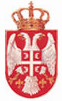 РЕПУБЛИКА СРБИЈА НАРОДНА СКУПШТИНАОдбор за спољне послове06 Број: 06-2/176-1715. септембар 2017. годинеБ е о г р а дНа основу члана 70. став 1. алинеја прва Пословника Народне скупштинеС А З И В А М26. СЕДНИЦУ ОДБОРА ЗА СПОЉНЕ ПОСЛОВЕЗА ПОНЕДЕЉАК 18. СЕПТЕМБАР 2017. ГОДИНЕ,СА ПОЧЕТКОМ У 10,00 ЧАСОВА	За ову седницу предлажем следећиД н е в н и  р е дУсвајање записника са 25. седнице  Одбора за спољне пословеРазговор са новоименованим амбасадором, шефом Сталне Мисије Републике Србије при Савету Европе, Александром Ђуровић, пре њеног одласка на дипломатску дужност.2.      Иницијативе за посете2.1.	Позив за учешће на парламентарној конференцији „Олакшавање трговине и инвестиција 	у региону Медитерана“, 8. и 9. октобар 2017. године, Рабат, Краљевина Мароко. Редовне активности сталних делегација3.1.		Учешће на заседању Парламентарне скупштине ПД Централно-европске иницијативе, 		Минск, Република Белорусија, 28. новембар 2017. године.4.	Остали реализовани контакти4.1.  	Забелешка о разговору председника Народне скупштине Републике Србије Маје 	Гојковић са Њ.Е. Семом Фабрицијем, шефом Делегације ЕУ у Београду, одржаном  6. 	септембра 2017. године.4.2. Забелешка о разговору председника Народне скупштине Републике Србије Маје 	Гојковић са Њ.Е. Марком Антониом Гарсиом Бланком, амбасадором Мексика у Београду         одржаном 12.септембра 2017. године.5. 	Посланичке групе пријатељства5.1. 	Избор председника ПГП са Великом Британијом6.        Разно	   Седница ће се одржати у Дому Народне скупштине, Трг Николе Пашића 13, у сали  IIМоле се чланови Одбора да у случају спречености да присуствују седници Одбора, о томе обавесте своје заменике у Одбору.                                                                                                 ПРЕДСЕДНИК ОДБОРА                                                                                             проф. др Жарко Обрадовић с.р. 